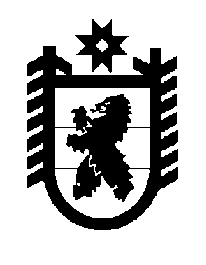 Российская Федерация Республика Карелия    ПРАВИТЕЛЬСТВО РЕСПУБЛИКИ КАРЕЛИЯРАСПОРЯЖЕНИЕот  22 июня 2018 года № 422р-Пг. Петрозаводск Внести в состав представителей Правительства Республики Карелия 
в Республиканской трехсторонней комиссии по регулированию социально-трудовых отношений (далее – комиссия), утвержденный распоряжением Правительства Республики Карелия от 11 ноября 2010 года № 492р-П (Собрание законодательства Республики Карелия, 2010, № 11, ст. 1506; 2011, № 4, ст. 530; № 8, ст. 1252; 2012, № 4, ст. 739; 2014, № 11,                       ст. 2078; 2015, № 11, ст. 2140; 2016, № 10, ст. 2206; 2017, № 1, ст. 91; № 6, ст. 1155), с изменениями, внесенными распоряжением Правительства Республики Карелия от 26 февраля 2018 года № 144р-П, следующие изменения:1) включить в состав комиссии следующих лиц:Грищенков А.В. – заместитель Министра финансов Республики Карелия;Пупышева М.А. – заместитель Председателя Государственного комитета Республики Карелия по ценам и тарифам;2) указать новую должность Родионова Д.А. – заместитель Премьер-министра Правительства Республики Карелия по вопросам экономики, сопредседатель комиссии;3) исключить из состава комиссии Белашову Е.В., Тягло Т.И.
           Глава Республики Карелия                                                              А.О. Парфенчиков